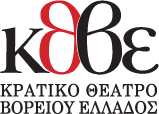 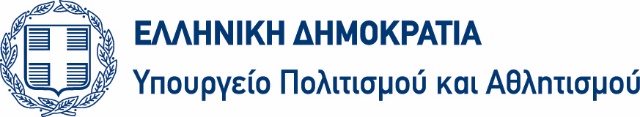 ΤΟ ΚΘΒΕ ΔΙΠΛΑ ΣΤΑ ΠΑΙΔΙΑ ΚΑΙ ΣΤΟΥΣ ΝΕΟΥΣΕκπαιδευτικά ΠρογράμματαΑπό το 2002 ξεκίνησε η λειτουργία των Εκπαιδευτικών προγραμμάτων που απευθύνονται σε μαθητές της πρωτοβάθμιας και δευτεροβάθμιας εκπαίδευσης και προσφέρονται στα σχολεία δωρεάν. Παράλληλα, έχουν λειτουργήσει εκπαιδευτικά προγράμματα στα Νοσοκομεία σε συνεργασία με παιδιατρικές κλινικές, με στόχο να αποκτήσουν πρόσβαση στη θεατρική πράξη παιδιά που νοσηλεύονται για μεγάλο διάστημα.Έχουν παρουσιαστεί συνολικά 18 εκπαιδευτικά προγράμματα, εκ των οποίων τα 5 παρουσιάστηκαν σε νοσοκομεία.Εκπαιδευτικό Πρόγραμμα «Θεσσαλονίκη, η πολυπόθητη πόλη»
Η Θεσσαλονίκη μέσα από το βλέμμα του Γ.Θ. Βαφόπουλου
Συμπαραγωγή ΚΘΒΕ - Βαφοπούλειο Πνευματικό Κέντρο

To νέο εκπαιδευτικό πρόγραμμα του Κρατικού Θεάτρου Βορείου Ελλάδος σε συνεργασία με το Βαφοπούλειο Πνευματικό Κέντρο απευθύνεται σε μαθητές Γυμνασίου-Λυκείου.

Για περισσότερες πληροφορίες:
http://www.ntng.gr/default.aspx?lang=el-GR&page=2&production=45165«ΟΙ AΘΛΙΟΙ»
 Το Κρατικό Θέατρο Βορείου Ελλάδος συνεχίζοντας την εκπαιδευτική του πολιτική παρουσιάζει θεατροποιημένα το Εκπαιδευτικό Πρόγραμμα «Οι Άθλιοι», του Βίκτορα Ουγκώ σε διασκευή  και  σκηνοθεσία Νίκου Βουδούρη. Το εκπαιδευτικό πρόγραμμα προσφέρεται στα σχολεία με την υποστήριξη των Δήμων.

Για περισσότερες πληροφορίες:
http://www.ntng.gr/default.aspx?lang=el-GR&page=2&production=44090 Παιδική ΣκηνήΗ Παιδική σκηνή του ΚΘΒΕ ιδρύθηκε το 1977.  Έκτοτε παρουσιάζει σε ετήσια βάση υψηλής αισθητικής παραστάσεις για παιδιά και νέους, με στόχο όχι απλά να ψυχαγωγήσει, αλλά να φέρει σε επαφή τα παιδιά με σημαντικά κείμενα, να τους γνωρίσει την τέχνη του θεάτρου, να τα εμφυσήσει με σημαντικά μηνύματα και να καλλιεργήσει ώριμους ενήλικους θεατές.
Έως σήμερα η Παιδική Σκηνή του ΚΘΒΕ έχει ανεβάσει 30 παραστάσεις.
Ειδικά για τα σχολεία που παρακολουθούν τις παραστάσεις της Παιδικής και Νεανικής Σκηνής ομαδικά, το ΚΘΒΕ, θέλοντας να συμβάλει στο έργο των εκπαιδευτικών, να διευκολύνει την επικοινωνία τους με το θέατρο και να παράσχει υποστήριξη σε θέματα που αφορούν την αξιοποίηση θεατρικών προσεγγίσεων στην εκπαίδευση διοργανώνει μετά το πέρας της εκάστοτε παράστασης, συζητήσεις με τους συντελεστές, καθώς και θεατρικές δράσεις, ενώ διανέμεται σχετικό εκπαιδευτικό υλικό στους δασκάλους/καθηγητές για περαιτέρω αξιοποίηση της εμπειρίας της θεατρικής παράστασης στην τάξη.«ΟΙΚΟΓΕΝΕΙΑ ΝΩΕ» της Ξένιας Καλογεροπούλου και του Θωμά Μοσχόπουλου
Σκηνοθεσία: Στέλλα Μιχαηλίδου
ΒΑΣΙΛΙΚΟ ΘΕΑΤΡΟ«Οικογένεια Νώε», την ιστορία του κατακλυσμού όπως την μετέφεραν στο θέατρο η Ξένια Καλογεροπούλου και ο Θωμάς Μοσχόπουλος σκηνοθετεί η Στέλλα Μιχαηλίδου για την Παιδική Σκηνή του ΚΘΒΕ.Για περισσότερες πληροφορίες:http://www.ntng.gr/default.aspx?lang=el-GR&page=36&newsid=1934 Νεανική σκηνήΗ Νεανική Σκηνή του ΚΘΒΕ σκηνή ιδρύθηκε το 2008 με έργα που απευθύνονται σε εφήβους. Ειδικά για τα σχολεία που παρακολουθούν τις παραστάσεις της Παιδικής και Νεανικής Σκηνής ομαδικά, το ΚΘΒΕ, θέλοντας να συμβάλει στο έργο των εκπαιδευτικών, να διευκολύνει την επικοινωνία τους με το θέατρο και να παράσχει υποστήριξη σε θέματα που αφορούν την αξιοποίηση θεατρικών προσεγγίσεων στην εκπαίδευση διοργανώνει μετά το πέρας της εκάστοτε παράστασης, συζητήσεις με τους συντελεστές, καθώς και θεατρικές δράσεις, ενώ διανέμεται σχετικό εκπαιδευτικό υλικό στους δασκάλους/καθηγητές για περαιτέρω αξιοποίηση της εμπειρίας της θεατρικής παράστασης στην τάξη.«ΤΟ ΑΓΟΡΙ ΜΕ ΤΗ ΒΑΛΙΤΣΑ» του Μάικ Κένι
ΜΟΝΗ ΛΑΖΑΡΙΣΤΩΝ - ΣΚΗΝΗ ΣΩΚΡΑΤΗΣ ΚΑΡΑΝΤΙΝΟΣ«Το αγόρι με τη βαλίτσα» του Μάικ Κένι, σε σκηνοθεσία Μιχάλη Σιώνα, μετά την επιτυχημένη περιοδεία του σε όλη τη Βόρεια Ελλάδα με το Κλιμάκιο Μακεδονίας-Θράκης και επιλεκτικές παρουσιάσεις του στη Θεσσαλονίκη εντάσσεται φέτος στο ρεπερτόριο της Νεανικής Σκηνής και παρουσιάζεται στη Μονή Λαζαριστών στη σκηνή Σωκράτης Καραντινός.Για περισσότερες πληροφορίες:http://www.ntng.gr/default.aspx?lang=el-GR&page=36&newsid=1942 ΤΜΗΜΑ ΕΚΔΟΣΕΩΝ & ΔΗΜΟΣΙΩΝ ΣΧΕΣΕΩΝ ΚΘΒΕΠροϊσταμένη Τμήματος: Ελπίδα Βιάννη, Τ. 2315.200009 &6973432362, Ε.e.vianni@ntng.grΓΡΑΦΕΙΟ ΤΥΠΟΥΛένα Ευαγγέλου- Μαρία Γουγουτσά, Τ. 2315 200010 - 2315 200024 /Ε.press@ntng.grwww.ntng.gr/www.facebook.com/ntngreecewww.youtube.com/ntngreece/twitter@ntngreece 